Beratungsstunde für die Abend-HAK nach telefonischer Vereinbarung:Mag. Brigitte Stranzinger, Tel.: 07722/63329-24	……………………………………………………………….	……………………………………………………………….	Unterschrift der Antragstellerin/des Antragstellers	Unterschrift der/des Erziehungsberechtigten	(wenn Aufnahmewerberin/Aufnahmewerber noch minderjährig ist)444*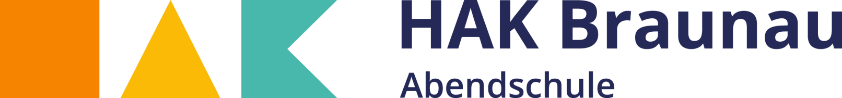 Abendschule für BerufstätigeANMELDUNG jederzeit möglich!www.hak-braunau.atAbendschule für BerufstätigeAufnahme in das ….. Semester im Schuljahr ………. / ……….Abendschule für BerufstätigeAufnahme in das ….. Semester im Schuljahr ………. / ……….Daten der / des StudierendenDaten der / des StudierendenName:      Vorname:      männlich:  weiblich:  geboren am:      in (Ort, Land):      Staatsbürgerschaft:      Religionsbekenntnis:      Muttersprache:      E-Mail:      Ständige Wohnadresse:Straße:      	Hausnummer:      PLZ:      	Ort:      Ständige Wohnadresse:Straße:      	Hausnummer:      PLZ:      	Ort:      Telefon privat:      Handy:      Versicherungsnummer: 	     Versicherungsnummer: 	     Schulform der 8. Schulstufe:	Hauptschule  	Gymnasium  Schulform der 8. Schulstufe:	Hauptschule  	Gymnasium  Bei Minderjährigen: Name, Anschrift, Tel.-Nr. der/s ErziehungsberechtigtenFamilienname:       Vorname:      Straße:       Hausnummer:      PLZ:      Ort:      Bei Minderjährigen: Name, Anschrift, Tel.-Nr. der/s ErziehungsberechtigtenFamilienname:       Vorname:      Straße:       Hausnummer:      PLZ:      Ort:      Schulische Vorbildung (bitte Anzahl der Jahre angeben)Volksschule            Hauptschule/NMS          Polytechn. Lehrgang          Gymnasium      …Berufsschule          berufsbildende mittlere Schule          berufsbildende höhere Schule      Sonstiger Schultyp (bitte genaue Bezeichnung der Schule)      Schulische Vorbildung (bitte Anzahl der Jahre angeben)Volksschule            Hauptschule/NMS          Polytechn. Lehrgang          Gymnasium      …Berufsschule          berufsbildende mittlere Schule          berufsbildende höhere Schule      Sonstiger Schultyp (bitte genaue Bezeichnung der Schule)      BerufErlernter Beruf:           Derzeit ausgeübter Beruf:      Derzeit beschäftigt bei Firma:      Adresse:       Telefonnummer:       BerufErlernter Beruf:           Derzeit ausgeübter Beruf:      Derzeit beschäftigt bei Firma:      Adresse:       Telefonnummer:       Bei der Anmeldung sind folgende Unterlagen mitzubringen:(Bitte kopieren Sie die erforderlichen Dokumente vor der Anmeldung.)Jahreszeugnis der 8. Schulstufe (Kopie) und später erworbene ZeugnisseGeburtsurkunde (Kopie)Staatsbürgerschaftsnachweis (Kopie) bzw. PasskopieBei der Anmeldung sind folgende Unterlagen mitzubringen:(Bitte kopieren Sie die erforderlichen Dokumente vor der Anmeldung.)Jahreszeugnis der 8. Schulstufe (Kopie) und später erworbene ZeugnisseGeburtsurkunde (Kopie)Staatsbürgerschaftsnachweis (Kopie) bzw. PasskopieZiele:HAK – Matura
im zweiten Bildungsweg nach 4 JahrenHAS – Abschluss
im zweiten Bildungsweg nach 2 Jahrenw(beide Ziele berufsbegleitend möglich)Dauer:8 Semester (HAK) ohne Anrechnungen4 Semester (HAS) ohne AnrechnungenUnterrichtszeiten:wöchentlich zweimal (Montag und Donnerstag) und
jede zweite Woche zusätzlich am Mittwoch
jeweils von 18:00 bis 21.55 UhrVoraussetzungen:Vollendetes 17. LebensjahrJe nach Vorbildung des/der Studierenden können
einzelne Gegenstände angerechnet werdenKeine AufnahmsprüfungSchulbesuch: kostenlos!
Sprechstunde:Nach telefonischer VereinbarungInfrastruktur:Moderne EDV-AusstattungParkplätze direkt bei der SchuleBehindertengerechte Schule – völlig barrierefrei, Lift